1.  INTRODUCTIONThrough agricultural education, students are provided opportunities for leadership development, personal growth, and career success.  Agricultural education instruction is delivered through three major components:	a.  Classroom/Laboratory instruction (contextual learning)	b.  Supervised agricultural experience program (work-based learning)	c.  Student leadership organizations (FFA)Being a member of FFA is a great way to develop leadership skills, experience personal growth, and experience career success.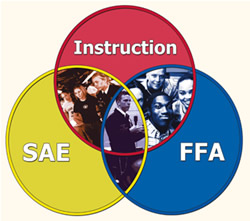 2.  TASKWhat is the National FFA Organization?You will need to research all aspects of the National FFA Organization to fully answer the question above.Your group will research a specific area of the organization and present this information to the class.  You will produce a multimedia presentation that will be in the form of a PowerPoint.  Each group will have a different topic so when we are done everyone will present something different.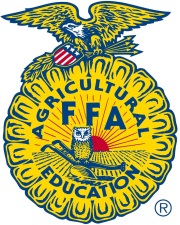 3.  PROCESS	1.  Your group has been assigned a topic below.	2.  Use the listed questions to help you begin your research.  As you do your research you will	Find other questions that you may want to answer.	3.  Part of your project is to determine whether a site is good for your research.	The resources page gives you a list of search engines to assist in your research.	4.  Design a multimedia presentation to share what you have learned with the class.	5.  Each group is required to share any resources they find other groups.Make sure to use to use the scoring guides to assist your work.  You may want to look at the resources to help you get started.TopicsGroup 1:  History & Today-Research the history of the National FFA Organization.What are some important dates in FFA history?  Give reasoning why these are important.How has the FFA changed?  Provide statistics (i.e. membership, education, career exploration, industry support) for today.Who are the National FFA Officers for 2012-2013?What is the FFA official dress?Group 2:  Ceremonies and Traditions-Research ceremonies and traditions of the National FFA Organization.What is the FFA Mission?What is the FFA motto?What is the FFA salute?What is the FFA Creed?What are the FFA colors?What are the parts of the FFA emblem?  What does each part stand for?Group 3:  FFA Opportunities-Research FFA OpportunitiesWhat are the types of FFA membership?What are the FFA degrees?What are the duties of the officers and committees?What is a Program of Activities?What are Career Development Events?Group 4:  MO FFA Association-Research the Missouri FFA Association?Who is the State FFA Advisor?Who is the State FFA Executive Secretary?Where does the State FFA Convention take place?How many FFA chapters are in MO?Who is the state FFA officer from Area 11?  Where is he or she from?Who is the current State FFA President?  Where is he or she from?4.  RESOURCESwww.ffa.orghttp://www.dese.mo.gov/ccr/ag/Other resources are available for download at www. Cassvilleagriculture.weebly.comYou can also use the FFA Manual and/or FFA Handbook.5.  EVALUATION6.  CONCLUSIONCongratulations on completing your task!You have gained knowledge about one of the largest youth organizations in the world.  With this knowledge you can learn how to be a successful member of the National FFA Organization and be an active member in your FFA chapter.CATEGORY4321ContentCovers topic in-depth with details and examples. Subject knowledge is excellent.Includes essential knowledge about the topic. Subject knowledge appears to be good.Includes essential information about the topic but there are 1-2 factual errors.Content is minimal OR there are several factual errors.SourcesSource information collected for all graphics, facts and quotes. All documented in desired format.Source information collected for all graphics, facts and quotes. Most documented in desired format.Source information collected for graphics, facts and quotes, but not documented in desired format.Very little or no source information was collected.PresentationWell-rehearsed with smooth delivery that holds audience attention.Rehearsed with fairly smooth delivery that holds audience attention most of the time.Delivery not smooth, but able to maintain interest of the audience most of the time.Delivery not smooth and audience attention often lost.AttractivenessMakes excellent use of font, color, graphics, effects, etc. to enhance the presentation.Makes good use of font, color, graphics, effects, etc. to enhance to presentation.Makes use of font, color, graphics, effects, etc. but occasionally these detract from the presentation content.Use of font, color, graphics, effects etc. but these often distract from the presentaion content.